Executive Board Meeting minutes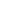 CALL MEETING TO ORDERThe meeting was called to order at 4:18 p.m.ASCERTAINMENT OF QUORUM A majority quorum must be established to hold a bona fide meeting The following members were present: Present Mata, Vice President Amos, Director of Student Organizations Escobar, Director of Legislative Affairs Jimenez, Director of Finance Sanchez, Director of Student Activities Bong, Director of Public Relations Maldonado, Advisor (ex-officio) Ayala, and me Executive Secretary (ex-officio) CrawfordThe following were absent: Student Activities Manager Gurrola, KCCD Student Trustee (ex-officio) Gayatao7/8 members were present, quorum was established, and a bonafide meeting took placeIn addition to the Executive officers, the following members and guest were present: Advisor (ex-officio) Damania, and Maria RajasPUBLIC COMMENTThis segment of the meeting is reserved for persons desiring to address the Body on any matter of concern that is not stated on the agenda. A time limit of three (3) minutes per speaker and fifteen (15) minutes per topic shall be observed. The law does not permit any action to be taken, nor extended discussion of any items not on the agenda. The Body may briefly respond to statements made or questions posed, however, for further information, please contact the BCSGA Vice President for the item of discussion to be placed on a future agenda. (Brown Act §54954.3)During public comment, Galo Jimenez inquired about the number of senators with present rolls and what the plan was to increase the senator positions.President Mata acknowledged his question would be address during agenda section five, New BusinessREPORTS OF THE ASSOCIATIONThe chair shall recognize any officer of the association, including the BCSGA Advisor, to offer a report on official activities since the previous meeting and make any summary announcements deemed necessary for no longer than three minutes, save the advisor, who has infinite time. President, Edith MataBriefly discussed staying in touch regarding reports and working together, as well as teaming up with Brandon Thompson regarding the mural project. Director of Legislative Affairs Galo JimenezNothing to report currentlyDirector of Student Organizations, Danny Escobar Nothing to report currentlyDirector of Finance, Juan SanchezReported keeping an eye out for Federal Fiscal PolicyDirector of Student Activities, Jonathan BongBriefly addressed the fall welcome back weeks and asked the Executive body to keep a look out for their emails Jonathan Bong will need lots of participation from everyone Director of Public Relations, Hugo MaldonadoReported currently working on filling senator and student organization positionsManager of Student Activities, Fernando GurrolaDr.Damania and Mr. AyalaAdvisor Damania gave a brief reminder regarding budgets needing to be finalized by next week.NEW BUSINESSItems listed have not already been discussed once and thus are considered for approval by the Body.Summer Department Projects and tasks to be completed for summer to prep for Fall semester begins Advisor Damania stressed the importance to execute all important projects and task in prep for fall semester Creating the topics and agenda items for the KCCD SGA retreat on August 19th Advisor Ayala stated that the retreat is a district wide retreat that will be with several colleges including Bakersfield College and states the executive committee should brainstorm ideas that they would like to see at the retreat. Ayala will verify if the date is correct for the retreat. Discussion on BCSGA Recruitment Escobar announced that he will reach out to professors on campus regarding a 5-minute presentation that shares resources and officer positions availableDiscussion on Fall Semester Preparation and events for student’s engagement President Edith suggests having a welcome booth. Jonathan Bong states that there will be several of booths coming up including a welcoming towards incoming freshmen as well as a planner booth.Discussion of the implementation of the BCSGA Mural Project for the campus community to engagePresident Mata announced that she would like to create a committee that invites student organizations to participate in drafting ideas of what they would like to see among the campus community and within the mural project.Advisor Damania discussed that campus community murals are a three-year project and suggest looking into a spirt rockDiscuss the allocation of funds for BCSGA Mural Project Advisor Ayala advised that the allocation of funds is a discussion for a later date when the project is a goDiscuss where on campus should BCSGA Mural be painted Director Sanchez suggest a removable muralReview of the COBRA for each department and implementation of department directives. Advisor Damania stressed the importance of every department looking over their section in the cobraANNOUNCEMENTSThe Chair shall recognize in turn BCSGA Officers requesting the floor for a period not to exceed one minute. An open discussion to place regarding social mediaPresident Mata stressed the importance of everyone doing what they say they will do to keep task and project flowing properlyADJOURNMENT            Meeting was adjourned at 5:22 p.m. 14, July, 20214 p.m. - 6 p.m.Zoom Meeting ID: 93337827995Meeting Zoomlink: https://cccconfer.zoom.us/meeting/register/tJcudO6grDwjE9EV60Vgcn5Yy7j5huLsnEexMeeting Zoomlink: https://cccconfer.zoom.us/meeting/register/tJcudO6grDwjE9EV60Vgcn5Yy7j5huLsnEexMeeting Zoomlink: https://cccconfer.zoom.us/meeting/register/tJcudO6grDwjE9EV60Vgcn5Yy7j5huLsnEex